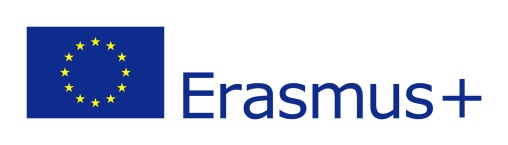 Rozpoczynamy rekrutację do projektu mobilności w ramach programu Erasmus+Program: Erasmus+Typ akcji: KA121-VET – Akredytowane projekty na rzecz mobilności osób uczących się i kadry w sektorze kształcenia i szkolenia zawodowegoProjekt dotyczy wyjazdu 18-osobowej grupy uczniów na 3-tygodniowe praktyki zawodowe do Hiszpanii (Malaga). Termin rekrutacji: od 24.10. 2022r. do 11.11.2022r.- Uczniowie odbywać będą praktyki zawodowe w Maladze w terminie 23.04-14.05.2023r. W rekrutacji do projektu wezmą udział uczniowie następujących klas: kl. 3a, 3b, 3c, 3d, 3e. W skład Komisji rekrutacyjnej wejdą : Dyrektor Szkoły mgr Maciej Trzmiel, Kierownik Praktyk: mgr inż. Wioletta Lampa, koordynatorzy projektu: mgr Jolanta Wójcikiewicz, mgr Justyna Ściebura oraz wychowawcy poszczególnych klas.Rekrutacja uczniów/uczennic  do projektu odbędzie w oparciu o :a) rekomendację wystawioną przez wychowawcę uczennicy/ucznia. Stopień rekomendacji ustala się w skali od 1 do 5, gdzie 5 oznacza osobę w największym stopniu pretendowaną do wsparcia, z kolei 1 w stopniu najniższym;b) ocenę z języka  angielskiego uzyskaną na koniec roku szkolnego  2021/22.Przyznana zostanie punktacja od 1 do 5. Największa liczba punktów - 5 – dla uczniów z najwyższą średnią;c) oświadczenie o średniej ocen z przedmiotów zawodowych za rok szkolny 2021/22, największa liczba punktów przyznana będzie uczniom z najwyższą średnią. Punktacja od 1 do 5. Największa liczba punktów – 5 – dla uczniów z najwyższą średnią ;d) rozmowa w języku angielskim . Punktacja od 1 do 5, gdzie 5 oznacza osobę w największym stopniu pretendowaną do wyjazdu na staż, z kolei  1 w stopniu najniższym;Przy ustalaniu listy podstawowej uczestników zakwalifikowanych do udziału w projekcie,  Komisja Rekrutacyjna będzie brała pod uwagę wszystkie, przedstawione wyżej kryteria. Komisja wybierze 18 uczniów na staż do Hiszpanii oraz sporządzi listę rezerwową kandydatów. Lista rankingowa zostanie sporządzona na podstawie wyników rekrutacji.Koordynatorzy Projektu:mgr Jolanta Wójcikiewiczmgr Justyna Ściebura